ФЕДЕРАЛЬНАЯ СЛУЖБА ПО НАДЗОРУ В СФЕРЕ ЗАЩИТЫ ПРАВ ПОТРЕБИТЕЛЕЙИ   БЛАГОПОЛУЧИЯ ЧЕЛОВЕКАТерриториальный отделУправления Федеральной службы  по надзору в сфере защиты прав потребителей и благополучия человека  по Нижегородской областив Канавинском, Московском, Сормовском районах города Нижнего Новгорода и городского округа город Бор603002, г. Нижний Новгород, ул. Луначарского, 4Телефон: (831) 246-79-72  Факс: (831) 246-79-73E-mail: vy070@mts-nn.ruПРЕСС-РЕЛИЗ  Европейская неделя иммунизации – 2022           С 24 по 30 апреля 2022 года пройдет Единая неделя иммунизации в Российской Федерации (ЕНИ-2022), которая направлена на пропаганду вакцинации – эффективного инструмента сохранения здоровья людей всех возрастов. В этот же период Европейским региональным бюро Всемирной организации здравоохранения будет проводиться Европейская неделя иммунизации.          Тема Европейской недели иммунизации 2022 г. – «Долгая жизнь для всех».          Цель ЕНИ-2022 - донести до людей информацию о важности и необходимости вакцинации, о ее вкладе в обеспечение здоровья и благополучия людей.Это становится возможным за счёт: -профилактики болезней, которые могут привести к смерти ребенка или оказать необратимое воздействие на последующую жизнь;-поддержки здоровья семей и здорового старения;-профилактики нескольких видов рака;-уменьшения угрозы развития устойчивости к противомикробным препаратам.          В результате пандемии COVID-19 уровень иммунизации во многих странах мира значительно снизился. Из-за этого угроза возникновения параллельных вспышек нескольких инфекционных заболеваний становится реальной, а тема иммунизации - актуальной, как никогда. Иммунизация каждого человека имеет важнейшее значение для профилактики заболеваний и защиты как в индивидуальном порядке, так и для общественного блага и здоровья.Иммунизация - одно из самых успешных и экономически эффективных вмешательств в области здравоохранения. Вакцинопрофилактика предотвращает огромное количество смертей и защищает от большого количества болезней: пневмонии и ротавирусной инфекции - двух основных причин смерти детей в возрасте до 5 лет, гриппа, менингита, рака шейки матки и печени, туберкулёза, многих других. Благодаря достижениям медицины, сегодня ребенок защищен от большего количества болезней, чем когда-либо прежде. Одни болезни, которые раньше убивали тысячи детей, сейчас полностью устранены, другие - близки к исчезновению. Это заслуга безопасных и эффективных вакцин.          Основные тезисы Единой недели иммунизации: -Каждый человек обладает правом на наивысший достижимый уровень здоровья. Это право включает справедливый доступ к вакцинации.-Вакцинация предотвращает болезни и служит залогом здоровья и благополучия на протяжении всей жизни.-Вакцины помогают детям вырасти здоровыми.-Вакцинация сокращает неравенства, связанные со здоровьем и уровнем образования. -Вакцинация помогает бороться с угрозой развития устойчивости к антибиотикам.-Вакцинация – это безопасный и эффективный способ профилактики кори и вызываемых ею серьезных осложнений.-Каждая девочка должна иметь возможность пройти вакцинацию против вируса папилломы человека (ВПЧ), потому что ни одна женщина не заслуживает того, чтобы страдать или умереть от рака шейки матки.-Вакцинация детей от краснухи защищает их будущих детей от преждевременной смерти и врожденных пороков развития.-Вакцинация против гепатита В защищает людей от хронического заболевания печени и рака печени, вызываемого гепатитом В.-Пока где-либо в мире существует полиомиелит, необходимо проводить вакцинацию повсеместно. -Каждый человек может узнать, какие вакцины доступны и необходимы ему сейчас. Для этого достаточно обратиться в медицинское учреждение. Также можно узнать уровень защиты организма после проведённой вакцинации, сдав анализ крови.-Вакцинация эффективна, безопасна и доступна в поликлиниках по месту жительства.Пройдите вакцинацию сейчас и будьте здоровы!Специалист-экспертТО Роспотребнадзора по Нижегородской областив Канавинском, Московском, Сормовском районах г. Н. Новгородаи городского округа г. БорАртюхина Е.В. 246 79 80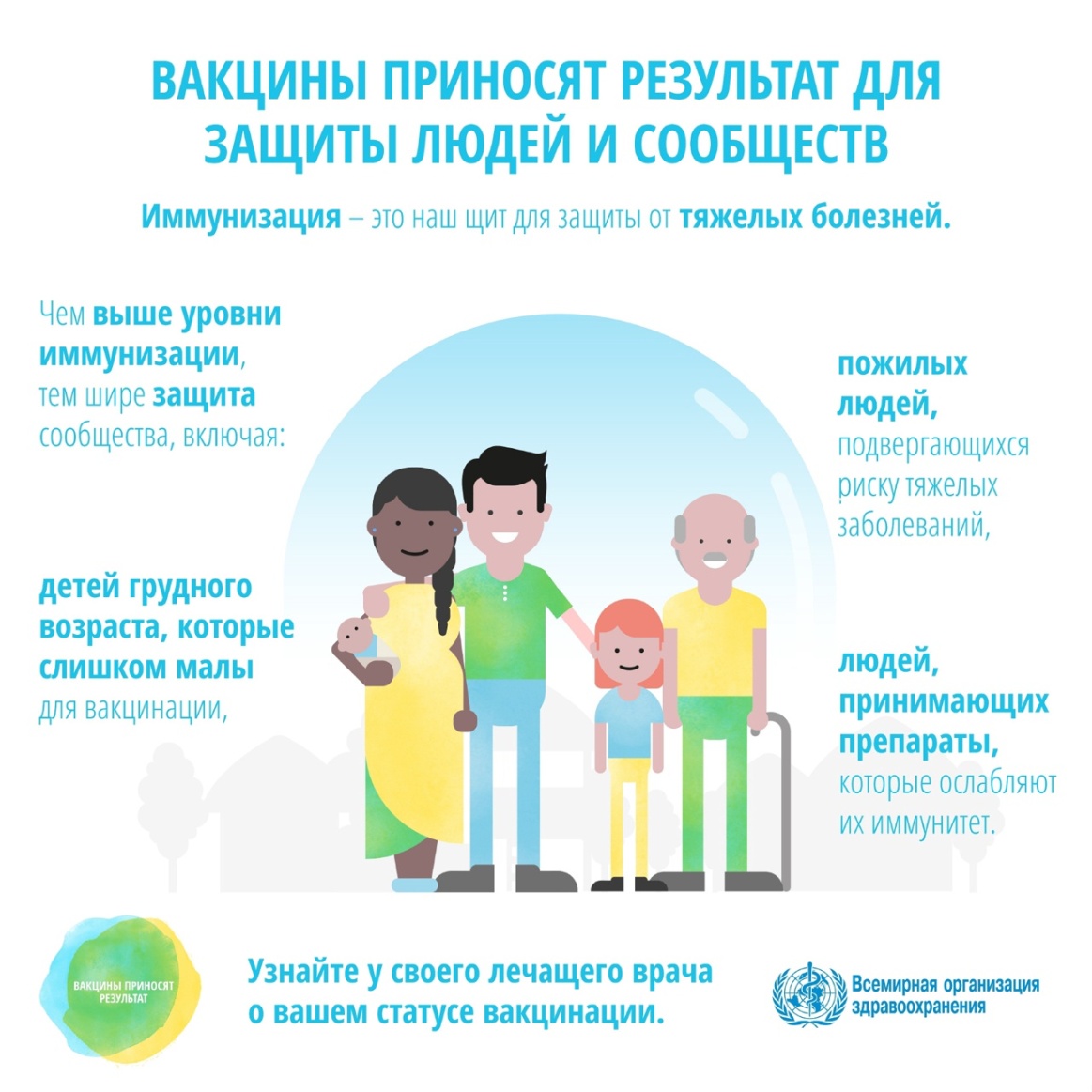 